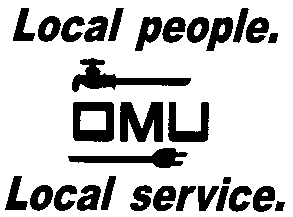 INVITATION TO BIDOwensboro Municipal Utilities will receive sealed bids until 2:00 P.M. (CST) on September 14, 2017  (prevailing time) at which time bids will be opened and read aloud for the: BID No.  17-09-063Transformers IIIOwensboro Municipal Utilities is requesting bids for the purchase of 2 different size transformers.   OMU’s approved manufacturers list and the OMU’s specification sheet for each of the transformers are included in the bid package.   No exceptions to manufacturers will be accepted.   These items are to be of new manufacture.   Prospective bidders may obtain copies of the bid documents and specifications by sending an e-mail with your Company Name and a brief description of your business.  Contact Derek Price, Buyer, via e-mail:  pricedm@omu.org. OMU reserves the right to reject any or all bids and to waive irregularities.